Приложение                                                                                                 к постановлению администрацииНаходкинского городского округаСХЕМА № 191размещения нестационарного торгового объекта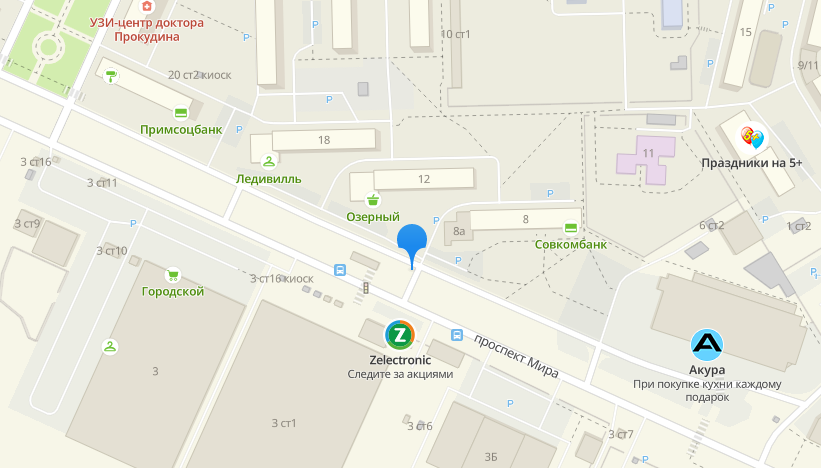 Вид нестационарного торгового объектаСпециализацияМестоположение объектаПлощадь объекта/площадь земельного участка, кв.мКоординаты земельного участка, МСКАвтолавкаРыба охлажденная, мороженнаяМестоположение: Возле дома № 8 по проспекту Мира 10.0X1 327976.16	Y1 2232690.64X2 327975.30	Y2 2232692.44X3 327970.79	Y3 0032690.30X4 327971.64	Y4 2232688.50